Report Date: 					Report Completed By: Site Location: 					Client Name: 	Date of Incident: 				Time of Incident: Location of Incident: Constellis Driver Information Driver’s Name: Address: 						Phone Number: Insurance Information: Relation to Constellis: Driver’s License No: 					Date of Birth: Vehicle used with Constellis permission?  No		 YesPurpose of Use of Vehicle: Third Party Driver Information Driver’s Name: Address: 						Phone Number: Insurance Information: Driver’s License No: 					Date of Birth: Constellis Vehicle InformationMake/Model/Year: 					VIN Number: License Plate Number: Is Vehicle:  Company/Fleet     Leased     Client Owned     Shuttle Bus     Personally OwnedCurrent Location of Vehicle: Description of Damage: Third Party Vehicle InformationMake/Model/Year: 					VIN Number: License Plate Number: Owner’s name (if different from third party driver): Owner’s address and phone number: Current Location of Vehicle: Description of Damage: WitnessesName: 				Address and Phone Number: Name: 				Address and Phone Number: Name: 				Address and Phone Number: Incident DescriptionWas there any property damage?       No	 Yes	If yes, please describe: Was anyone injured in the accident?  No	 Yes	 If yes, and the injured person is a Constellis employee, please complete report through the Constellis Claims Portal. If yes, and the injured person is a third party, please describe injuries: Name of injured party: 					Phone number: Is there a police/MP report?  No	 Yes	(If yes, please include a copy of the report or provide a report number:                                  )Weather Conditions (Check all that apply): Clear      Rain      Snow      Fog      Hail       Tornado      Hurricane       BlizzardRoad Conditions (Check all that apply): Wet      Dry     Icey      Other: Road Surface (Check all that apply): Paved      Dirt      Gravel      Other: Detailed Description of Accident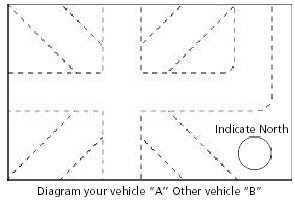 		Street Accident							Parking Lot AccidentDescription:If the accident occurred on the Moyock driving track, please diagram on the map below: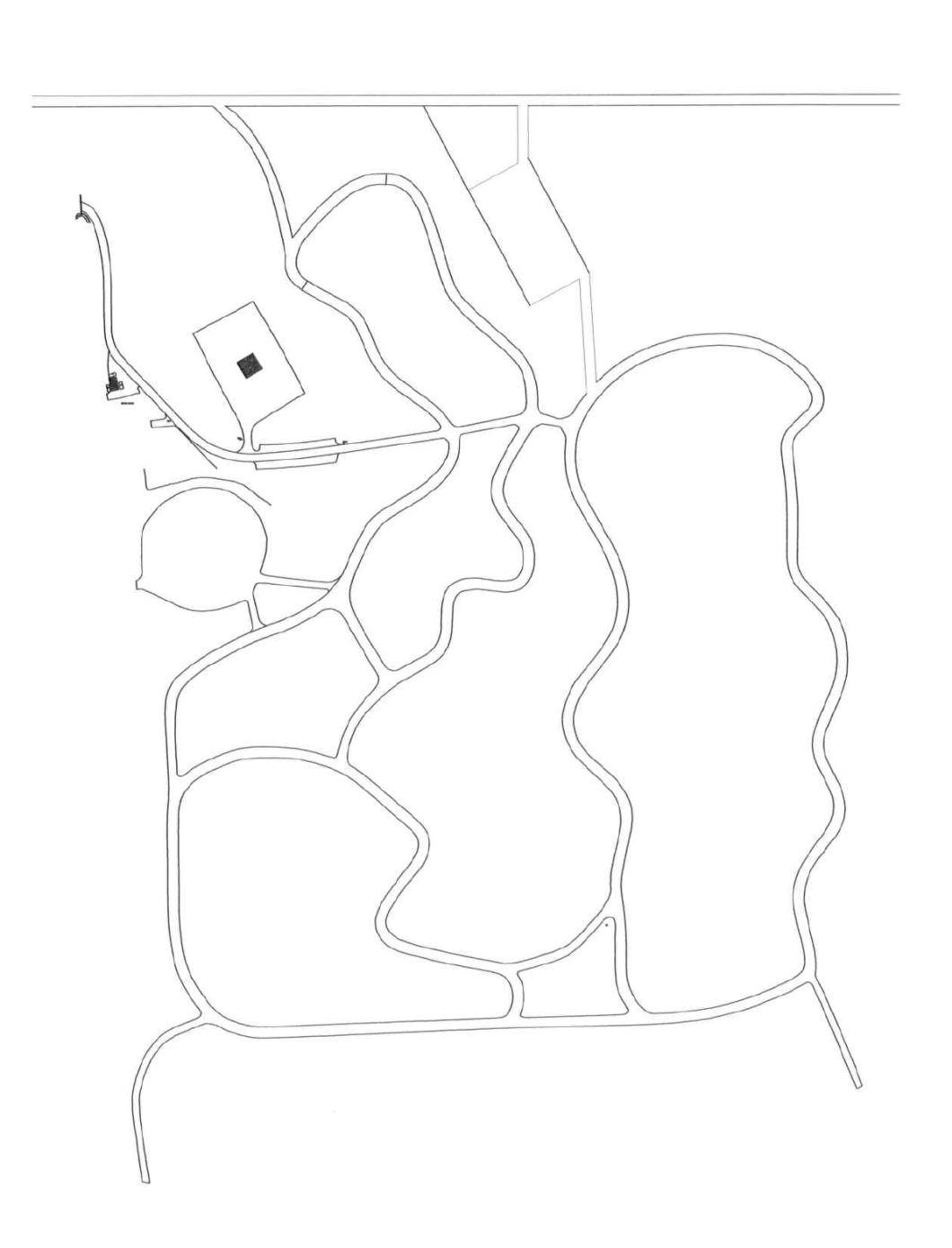 